Závěrkový list č. EL-20171003-937-99 (pro burzovní obchody se silovou elekt
řinou v rámci sdružených služeb dodávky elektřiny)

Číslo aukce: 937	Datum konání burzovního shromáždění: 3. října 2017Dodavatel (prodávající):	Pražská plynárenská, a. s.Zapsán v:	OR vedeném Městským soudem v Praze, oddíl B, vložka 2337Sídlo:	Národní 37, 110 00 Praha 1 - Nové MěstoIČO: 60193492	DIČ: CZ60193492Bankovní spojení:	43-7801160217/0100Zastoupen:Jméno a příjmení makléře:	Ing. Kateřina TabačárováEvidenční číslo makléře:41015Odběratel (kupující):	Dětský domov a Školní jídelna, Hranice, Purgešova 847Zapsán v:	Registru ekonomických subjektů, ČSÚSídlo:	Purgešova 847, 75301 HraniceIČO: 62350277	UČ: xBankovní spojení:	19 - 42 87 55 02 77 / 0100Zastoupen:Jméno a příjmení makléře:	Bc. Iva KupcováEvidenční číslo makléře:	41042Popis produktu:	Dodávka elektřiny v rámci sdružených služeb dodávkyelektřiny v napěťové hladině nízkého napětíPočet odběrných míst:	1Termín dodávky:	1. 1. 2018 — 31. 12. 2018Celkové množství dodávky:	35 MWhTechnické parametry dodávky:	viz Příloha závěrkového listu č. 1Zúčtovací podmínky Zúčtovací období:	čtvrtletíSplatnost zúčtovací faktury:	20 dníZálohy v průběhu zúčtovacího období: měsíčníDodávka elektřiny v rámci SSDE v napěťové hladině nízkého napětí	Strana 1 (celkem 7)Ostatní podmínky: 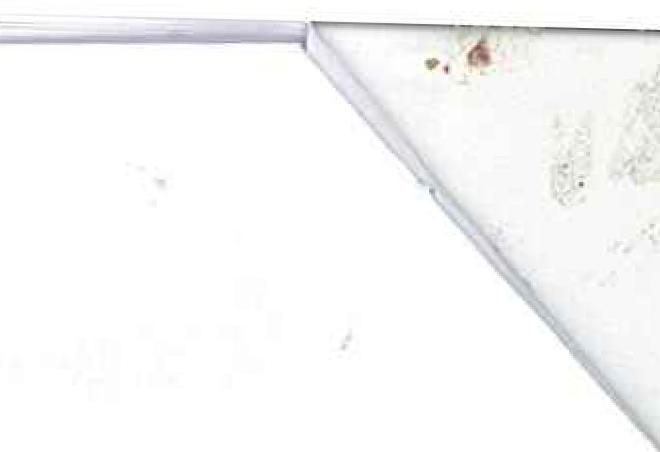 Dodavatel je povinen u odběrných míst s jiným než ročním zúčtovacím obdobím umožnit samoodečet není-li odečet měřícího zařízení prováděn dálkově. Dodavatel provede bezplatné vyúčtování po zaslání samoodečtů ze strany odběratele, které mu budou zaslány v termínu a způsobem stanoveným dodavatelem.Pro odběratele s požadavkem na sloučenou fakturaci (uvedeno v Příloze č. 1):Dodavatel bude odběrateli účtovat dodávku na jedné sloučené faktuře (daňovém dokladu) v elektronické podobě s následným zasláním v papírové podobě s tím, že za každé odběrné místo bude provedeno vyúčtování s rozepsáním jednotlivých položek ceny spolu s uvedením ceny celkem a příslušné výše DPH v % a v Kč.Dodavatel bude odběrateli předepisovat a účtovat zálohy na jednom sloučeném předpisu a sloučeném daňovém dokladu o přijetí platby v elektronické podobě s následným zasláním v papírové podobě s tím, žecelková záloha a přijatá platba bude rozepsána na dílčí zálohy za jednotlivá odběrná místa spolu s uvedením ceny celkem a příslušné výše DPH v % a v Kč.Dodavatel je povinen na výslovné vyžádání jednotlivého odběratele používat:a)namísto sloučené faktury fakturu na každé jednotlivé odběrné místob)namísto sloučeného předpisu záloh a sloučeného daňového dokladu o přijetí platby předpis záloh a daňový doklad o přijetí platby za každé jednotlivé odběrné místoPro odběratele s požadavkem na samostatnou fakturaci (uvedeno v Příloze č. 1):Dodavatel bude odběrateli účtovat dodávku plynu za každé jednotlivé odběrné místo zvlášť v elektronické podobě s následným zasláním v papírové podobě.Dodavatel bude odběrateli předepisovat a účtovat zálohy za každé jednotlivé odběrné místo zvlášť v elektronické podobě s následným zasláním v papírové podobě .Dodavatel je povinen na výslovné vyžádání jednotlivého odběratele používat:a)namísto faktury za každé jednotlivé odběrné místo fakturu sloučenou s rozpisem jednotlivých odběrných místb)namisto předpisu záloh a daňového dokladu o přijetí platby za každé jednotlivé odběrné místo sloučený předpis záloh a sloučený daňový doklad o přijetí platby s rozpisem jednotlivých odběrných místDodavatel je povinen poskytnout data o odběrech a fakturaci všech odběrných míst v elektronické podobě ve formátu .xls po skončení období dodávky do 15. února centrálnímu zadavateli, Olomoucký kraj, Jeremenkova 1191/40a, 779 11 Olomouc, IČ: 60609460 do datové schránky.Odběratelé mohou vytvářet na svá odběrná místa bezplatně fakturační skupiny. Zákaznický portál na webovém rozhraní bude přístupný vybraným osobám zákazníka.Odběratel je oprávněn zvolit čtvrtletní, pololetní či roční fakturaci za podmínky, že bude plátcem měsíčních záloh. Faktura bude vystavena na základě samoodečtu ze strany odběratele.Dodavatel je povinen poskytovat záznamy o všech vystavených fakturách ve formátu csv., případně DÚF (dodatečné údaje k fakturaci), ke všem odběrným místům v elektronické podobě. Dodavatel tyto data bude zasílat v periodě jednoho měsíce. Data budou zaslána nejpozději do 25. dne následujícího kalendářního měsíce, do datové schránky Olomouckého kraje, případně prostřednictvím emailu, nebo na předem určené datové uložiště. Struktura souboru bude definována zástupcem všech odběratelů, Olomouckým krajem. Záznam bude minimálně obsahovat následující údaje:•Elektřina NN — EAN, IČO, číslo faktury, zúčtovací období (od-do), spotřeba VT v MWh, spotřeba NT v MWh, distribuční sazba, hodnota hlavního jističe (fáze a počet A), regulované platby za — plat za distribuované množství elektřiny VT, plat za distribuované množství elektřiny NT, měsíční plat za rezervovaný příkon, systémové služby, částka za KVET, OZE A DZ, platba za OTE, platby za silovou elektřinu — v časovém pásmu VT, v časovém pásmu NT, daň z elektřiny, cena celkem bez DPH, cena celkem s DPH.Dodavatel jmenuje pro zajištění obchodního styku s odběratelem konkrétní kontaktní osobu, která bude odběrateli operativně k dispozici pro řešení případných problémů při dodávce komodity.1	ji> KOMOčUESITIN9MBQURRA7VASKKLÁADNODodací podmínkyDodavatel je povinen dodávat sjednané množství silové elektřiny do odběrného místa odběratele, v rozsahu a za podmínek uzavřeného burzovního obchodu (závěrkového listu) v kvalitě podle příslušných platných právních předpisů, pokud tomu nebrání okolnosti vyvolané provozovatelem distribuční soustavy nebo okolnosti stanovené právními předpisy.Za sjednané množství dodávky silové elektřiny se považuje skutečně dodané a odebrané množství elektřiny v odběrném místě odběratele. Celkové množství dodávky silové elektřiny uvedené na závěrkovém listu představuje předpokládané množství dodávky elektřiny.Dodávka silové elektřiny se uskutečňuje v napěťové hladině nízkého napětí v souladu s hodnotou hlavního jističe před měřícím zařízením.Dodávka silové elektřiny je spiněna přechodem elektřiny z příslušné distribuční soustavy přes měřící zařízení do odběrného místa odběratele. Měření dodávek, včetně vyhodnocování a předávání výsledků měření je zajišťováno provozovatelem distribuční soustavy podle příslušného platného právního předpisu. Pokud provozovatel distribuční soustavy eviduje jiný údaj o typu měření, než je údaj uvedený v závěrkovém listu, platí údaj evidovaný provozovatelem distribuční soustavy.Dodavatel je povinen zajistit na vlastní jméno a na vlastní účet pro odběrné místo odběratele dopravu elektřiny a ostatní související služby a dále je povinen uzavřít s provozovatelem distribuční soustavy jménem a na účet odběratele smlouvu o distribuci elektřiny do odběrného místa odběratele.Odběratel uzavřením burzovního obchodu souhlasí, aby dodavatel uzavřel s provozovatelem distribuční soustavy smlouvu o distribuci elektřiny do odběrného místa a dále je povinen poskytnout dodavateli k uzavření smlouvy o distribuci elektřiny nezbytnou součinnost. Dodavatel je oprávněn pověřit uzavřením smlouvy o distribuci elektřiny do odběrného místa třetí osobu, avšak odpovědnost vůči odběrateli za uzavření takové smlouvy nese sám.Dodavatel je povinen ve smyslu příslušného platného právního předpisu převzít závazek odběratele odebrat elektřinu z elektrizační soustavy a nést pinou zodpovědnost za odchylku odběratele vztahující se k odběrnému místu odběratele (dále „přenesení odpovědnosti za odchylku na dodavatele"). Z důvodu přenesení odpovědnosti za odchylku na dodavatele není odběratel oprávněn mít pro dodávku elektřiny do odběrného místa dle burzovního obchodu (závěrkového listu) jiného nebo více jiných dodavatelů.Sjednaná dodávka elektřiny může být omezena, pokud bude provozovatelem přenosové soustavy nebo provozovatelem distribuční soustavy vyhlášen stav nouze podle příslušných platných právních předpisů. Odběrná místa s odběrem elektřiny ze zařízení distribučních soustav s napětím do 1 kV s hodnotou jističe nižší než 200 A jsou zařazena v souladu s platnými právními předpisy do regulačního stupně č. 2. Odběrná místa s odběrem elektřiny ze zařízení distribučních soustav s napětím do 1 kV s hodnotou jističe před elektroměrem 200 A a vyšší jsou zařazena v regulačních stupních č. 4 a 6. Odběratel je povinen sledovat ínformace o vyhlášení omezujících regulačních opatření v případě hrozícího nebo stávajícího stavu nouze v elektroenergetice. Dodavatel i odběratel jsou povinni v případě hrozícího nebo stávajícího stavu nouze v elektroenergetice postupovat podle příslušného platného právního předpisu.Odběratel je povinen při odběru elektřiny dle uzavřeného burzovního obchodu (závěrkového listu) respektovat podmínky distribuce elektřiny příslušného provozovatele distribuční soustavy a dále je povinen udržovat odběrná zařízení ve stavu, který odpovídá příslušným technickým normám a platným právním předpisům.Platební podmínky 1. Odběratel je povinen zaplatit dodavateli za dodávku elektřiny cenu, která je tvořena:cenou za silovou elektřinu ,cenou za distribuci elektřiny, systémové služby a ostatní související služby, která bude stanovena v souladu s všeobecně závaznými právními předpisy, zejména cenovými rozhodnutími příslušných správních a regulačních orgánů.2. Dodávky elektřiny se účtují v zúčtovacím období fakturami, které musí mít náležitosti daňových dokladů podle příslušných právních předpisů.Dodací podmínkyDodavatel je povinen dodávat sjednané množství silové elektřiny do odběrného místa odběratele, v rozsahu a za podmínek uzavřeného burzovního obchodu (závěrkového listu) v kvalitě podle příslušných platných právních předpisů, pokud tomu nebrání okolnosti vyvolané provozovatelem distribuční soustavy nebo okolnosti stanovené právními předpisy.Za sjednané množství dodávky silové elektřiny se považuje skutečně dodané a odebrané množství elektřiny v odběrném místě odběratele. Celkové množství dodávky silové elektřiny uvedené na závěrkovém listu představuje předpokládané množství dodávky elektřiny.Dodávka silové elektřiny se uskutečňuje v napěťové hladině nízkého napětí v souladu s hodnotou hlavního jističe před měřícím zařízením.Dodávka silové elektřiny je spiněna přechodem elektřiny z příslušné distribuční soustavy přes měřící zařízení do odběrného místa odběratele. Měření dodávek, včetně vyhodnocování a předávání výsledků měření je zajišťováno provozovatelem distribuční soustavy podle příslušného platného právního předpisu. Pokud provozovatel distribuční soustavy eviduje jiný údaj o typu měření, než je údaj uvedený v závěrkovém listu, platí údaj evidovaný provozovatelem distribuční soustavy.Dodavatel je povinen zajistit na vlastní jméno a na vlastní účet pro odběrné místo odběratele dopravu elektřiny a ostatní související služby a dále je povinen uzavřít s provozovatelem distribuční soustavy jménem a na účet odběratele smlouvu o distribuci elektřiny do odběrného místa odběratele.Odběratel uzavřením burzovního obchodu souhlasí, aby dodavatel uzavřel s provozovatelem distribuční soustavy smlouvu o distribuci elektřiny do odběrného místa a dále je povinen poskytnout dodavateli k uzavření smlouvy o distribuci elektřiny nezbytnou součinnost. Dodavatel je oprávněn pověřit uzavřením smlouvy o distribuci elektřiny do odběrného místa třetí osobu, avšak odpovědnost vůči odběrateli za uzavření takové smlouvy nese sám.Dodavatel je povinen ve smyslu příslušného platného právního předpisu převzít závazek odběratele odebrat elektřinu z elektrizační soustavy a nést pinou zodpovědnost za odchylku odběratele vztahující se k odběrnému místu odběratele (dále „přenesení odpovědnosti za odchylku na dodavatele"). Z důvodu přenesení odpovědnosti za odchylku na dodavatele není odběratel oprávněn mít pro dodávku elektřiny do odběrného místa dle burzovního obchodu (závěrkového listu) jiného nebo více jiných dodavatelů.Sjednaná dodávka elektřiny může být omezena, pokud bude provozovatelem přenosové soustavy nebo provozovatelem distribuční soustavy vyhlášen stav nouze podle příslušných platných právních předpisů. Odběrná místa s odběrem elektřiny ze zařízení distribučních soustav s napětím do 1 kV s hodnotou jističe nižší než 200 A jsou zařazena v souladu s platnými právními předpisy do regulačního stupně č. 2. Odběrná místa s odběrem elektřiny ze zařízení distribučních soustav s napětím do 1 kV s hodnotou jističe před elektroměrem 200 A a vyšší jsou zařazena v regulačních stupních č. 4 a 6. Odběratel je povinen sledovat informace o vyhlášení omezujících regulačních opatření v případě hrozícího nebo stávajícího stavu nouze v elektroenergetice. Dodavatel i odběratel jsou povinni v případě hrozícího nebo stávajícího stavu nouze v elektroenergetice postupovat podle příslušného platného právního předpisu.Odběratel je povinen při odběru elektřiny dle uzavřeného burzovního obchodu (závěrkového listu) respektovat podmínky distribuce elektřiny příslušného provozovatele distribuční soustavy a dále je povinen udržovat odběrná zařízení ve stavu, který odpovídá příslušným technickým normám a platným právním předpisům.Platební podmínky 1. Odběratel je povinen zaplatit dodavateli za dodávku elektřiny cenu, která je tvořena:cenou za silovou elektřinu ,cenou za distribuci elektřiny, systémové služby a ostatní související služby, která bude stanovena v souladu s všeobecně závaznými právními předpisy, zejména cenovými rozhodnutími příslušných správních a regulačních orgánů.2. Dodávky elektřiny se účtují v zúčtovacím období fakturami, které musí mít náležitosti daňových dokladů podle příslušných právních předpisů.v(BipČfSKOMORAVSKÁKOMO DITNÍ BURZA KIAI)NOK účtované ceně dodávky elektřiny se připočítává daň z elektřiny, daň z přidané hodnoty, poplatky a jiné nepřímé daně stanovené v souladu s příslušnými právními předpisy.V průběhu zúčtovacího období hradí odběratel dodavateli za dodávky elektřiny pravidelné zálohy, pokud není burzovním obchodem sjednáno jinak. Jejich výše je určena podle celkové předpokládané platby odběratele za příslušné fakturační období včetně daně z přidané hodnoty. Dodavatel je povinen po uzavření burzovního obchodu (závěrkového listu) vystavit odběrateli v souladu s podmínkami uzavřeného burzovního obchodu (závěrkového listu) platební kalendář s uvedením počtu, výše a splatnosti záloh.Zálohy zaplacené odběratelem na příslušné zúčtovací období budou dodavatelem vypořádány ve faktuře za zúčtovací období. Rozdíl ve faktuře mezi vyúčtovanou částkou a zaplacenými zálohami, který je nedoplatkem odběratele, je odběratel povinen zaplatit dodavateli v termínu splatnosti faktury. Rozdíl ve faktuře mezi vyúčtovanou částkou a zaplacenými zálohami, který je přeplatkem odběratele, dodavatel vrátí odběrateli v termínu splatnosti faktury na bankovní účet odběratele uvedený v závěrkovém listu s použitím variabilního symbolu uvedeného na faktuře. Pokud není burzovním obchodem sjednáno jinak, je dodavatel oprávněn přeplatky a nedoplatky odběratele převádět do dalšího zúčtovacího období, dále je oprávněn započítat přeplatek odběratele na úhradu záloh v dalším zúčtovacím období, přičemž převod a započtení těchto částek je povinen vždy oznámit odběrateli.Odběratel je povinen provádět všechny platby bezhotovostně v tuzemské měně, pokud není burzovním obchodem (závěrkovým listem) sjednána jiná měna, na bankovní účet dodavatele uvedený na příslušné faktuře s použitím variabilního symbolu uvedeného na faktuře. Pokud odběratel poukáže platbu s nesprávným variabilním symbolem, nebo ji poukáže na jiný bankovní účet dodavatele, než je uvedeno na faktuře, je dodavatel oprávněn platbu vrátit odběrateli jako neidentifikovatelnou a účtovat úrok z prodlení za opožděné placení od data splatnosti faktury až do obdržení správně poukázané platby.Zaplacením plateb se rozumí připsání příslušné částky na bankovní účet dodavatele. Připadne-li den splatnosti faktury nebo zálohy na den pracovního volna nebo klidu, je dnem splatnosti nejbližší následující pracovní den.V případě prodlení odběratele s úhradou jakékoliv částky vyplývající z uzavřeného burzovního obchodu (závěrkového listu), je odběratel povinen uhradit dodavateli úrok z prodlení ve výši 0,05 % z dlužné částky za každý den prodlení.V případě, že je odběratel v prodlení s úhradou jakékoliv částky vyplývající z uzavřeného burzovního obchodu, má dodavatel právo zaslat odběrateli písemné výzvy či upomínky k placení. Odběratel je v takovém případě povinen uhradit dodavateli náklady spojené se zasláním písemné výzvy či upomínky k placení.V případě prodlení dodavatele s úhradou jakékoliv částky vyplývající z uzavřeného burzovního obchodu (závěrkového listu), je dodavatel povinen uhradit odběrateli úrok z prodlení ve výši 0,05 % z dlužné částky za každý den prodlení.ReklamaceZjistí-li odběratel chyby nebo omyly při vyúčtování dodávky elektřiny dle uzavřeného burzovního obchodu (závěrkového listu), má právo příslušné vyúčtování (fakturu) u dodavatele reklamovat. Reklamace musí mít písemnou formu a její uplatnění nemá odkladný účinek na splatnost faktury, vyjma zcela zjevné chyby, nedohodne-li se odběratel a dodavatel jinak.Dodavatel je povinen reklamaci přezkoumat a výsledek přezkoumání je povinen oznámit odběrateli ve lhůtách stanovených příslušnými právními předpisy.Omezení a přerušení  dodávky1. Dodavatel je oprávněn přerušit nebo omezit v nezbytném rozsahu dodávku elektřiny dle burzovního obchodu (závěrkového listu) v odběrném místě v případech neoprávněného odběru, který je definován příslušnými platnými právními předpisy.i..č ES KOMORAVSKÁ

KOMODITNÍ BURZA KLADNO„7,Q ,ť•2ŮIJJednotková cena (bez DPH) CZKiMWhJednotková cena (bez DPH) CZKiMWhJednotková cena (bez DPH) CZKiMWhDistribuční sazbaNízký tarifVysoký tarifCOld--1 018CO2d--1 018CO3d--1 018C25d1 0181 018C26d1 0181 018C35d1 0181 018C45d1 0181 018C55d1 0181 018C62d--1 018D26d1 0181 018v(B>ÉLSKOMORAVSKÁ

KOMODITNÍ BURZA KLADNO